Наименование учреждения: Средняя общеобразовательная школа №1 г. ПавлодарФ.И.О:  Перфильева Татьяна Ивановна, учительДолжность:  учитель технологии, ИЗО, черченияСтаж работы: 34  года Категория: высшая Предмет: изобразительного искусства               Тема: Скульптура              Класс: 5Цель: Продолжить знакомство с видом изобразительного искусства - «Скульптура»           Углубить знания по теме «Скульптура» (круглая скульптура, рельефная - монументальная, станковая и скульптура малых             форм; барельеф, горельеф)          Развитие художественного и эстетического вкуса          Воспитание интереса к скульптурному творчествуЗадачи:        Развитие информационной компетенции, фантазии, логики.       Развитие коммуникативной компетенции.       Развитие моторики рук при работе с пластическими материаламиОборудование:  разрезанные картинки (с видами скульптуры),  картинки с различными видами скульптуры (15 штук, для  групп),формат А3, фломастеры, пластилин, рабочие доски, ИД,  презентация о видах скульптуры, ноутбуки,                              памятки.План урока:Организационный моментАктуализация знанийИзучение новой темыПрактическая работаИтог урока:    а) выставление оценок   б) домашнее заданиеХод урока:Дополнительные материалыРАЗРЕЗАННЫЕ КАРТИНКИ - для формирования групп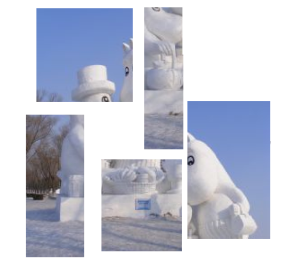 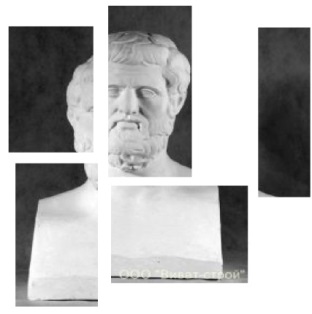 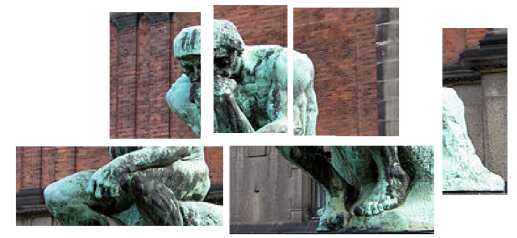 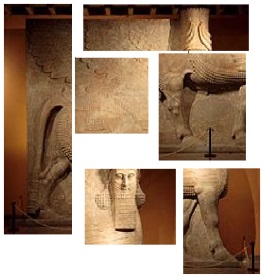 ДОПОЛНИТЕЛЬНЫЕ КАРТИНКИ ПО ТЕМЕ «СКУЛЬПТУРА» - для  работы по видам скульптуры (всего 15 штук)               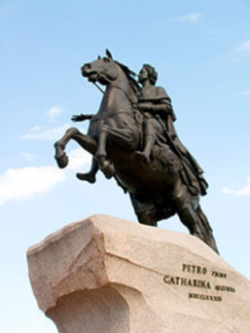 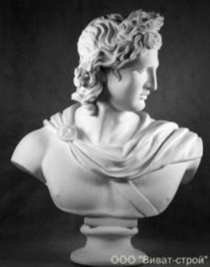 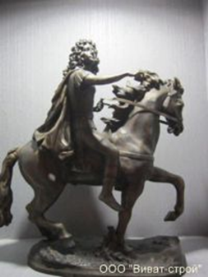 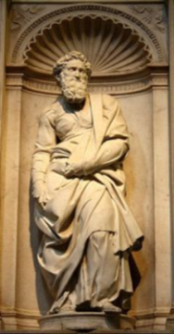 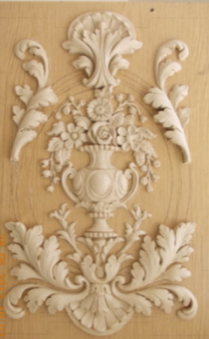 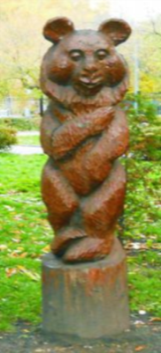 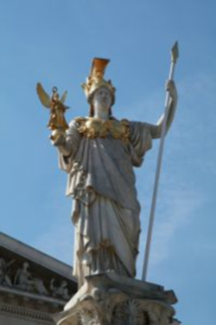 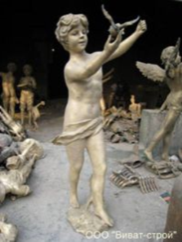 №п/пЭтапы урокаДеятельность учителяДеятельность учащихсяIОрганизационный момент – 2 мин.Для организации групп учащимся предлагается выбрать из разрезанных картинок его часть.  Группа сформируется,  если картинка будет сложена в единое целое.Для работы в группе  учитель предлагает выбрать часть картинки.Учащиеся выбирают часть картинки, ищут свою группу. Рассаживаются по группам.IIАктуализация знаний - 5 мин.На столах у учащихся картинки с изображением различных видов скульптуры (15 шт.), формат А3, фломастеры, пластилин, рабочие доски, салфетки, смайлики.Учитель предлагает учащимся  по картинкам  определить  тему урока.Учащиеся рассматривают  картинки. Затем выдвигают предположение о теме урока. Озвучивают свою версию.(по 2 учащихся, каждой группы)IIАктуализация знаний - 5 мин.На столах у учащихся картинки с изображением различных видов скульптуры (15 шт.), формат А3, фломастеры, пластилин, рабочие доски, салфетки, смайлики.Далее учитель предлагает написать на листе всё, что ребята знают о скульптуре - как  о виде изобразительного искусстваУчащиеся на листе фА3 , фломастером пишут всё,  что знают по теме «скульптура».Затем, каждая группа озвучивает свои знания перед классом. (по 2 учащихся, каждой группы)IIIНовая тема: «Скульптура» - 17  мин.Предлагается презентация о видах скульптуры.Презентация содержит понятие «скульптура», виды скульптуры: круглой и рельефной; монументальной, станковой и скульптуре малых форм; барельеф и горельеф. И изображения: №3 слайд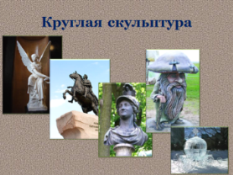   №4 слайд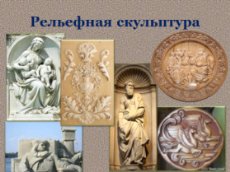  №5 слайд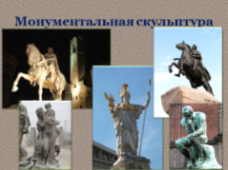  №9 слайд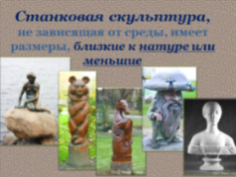  №10 слайд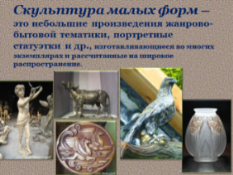 Учитель, прежде чем предложить учащимся презентацию говорит о том, что ребятам  необходимо внимательно посмотреть и изучить  новый материал (по ноутбукам)У каждой группы ноутбук  с презентацией на тему «Скульптура»: 1 слайд Скульптура (лат. sculptura, от sculpo — вырезаю, высекаю) — ваяние, пластика — вид изобразительного искусства, произведения которого имеют объёмную форму и выполняются из твёрдых или пластических материалов.
 В широком значении слова искусство создавать из глины, воска, камня, металла, дерева, кости и других материалов    изображение человека, животных и иных предметов природы в осязательных, телесных  формах2 слайд: Слово скульптура -  обозначает также каждое отдельное  произведение.Различаются - круглая скульптура (статуя, группа, статуэтка, бюст (изваяние головы с частью груди)), осматриваемая  с разных сторон  и окруженная свободным пространством.Слайды 3, 4,5, 6 - изображения скульптурСлайд 7 Монументальная скульптура (памятники, монументы)- связана с архитектурной средой. Отличается значительностью идей, крупными размерами; 
монументально-декоративная скульптура включает все виды убранства архитектурных сооружений и комплексов (атланты, кариатиды, фризы, фронтонная, фонтанная, садово-парковая скульптура)Слайды 8, 9,10 Изображения скульптур с комментариями (смотри 2 колонка)IIIНовая тема: «Скульптура» - 17  мин.Предлагается презентация о видах скульптуры.Презентация содержит понятие «скульптура», виды скульптуры: круглой и рельефной; монументальной, станковой и скульптуре малых форм; барельеф и горельеф. И изображения: №3 слайд  №4 слайд №5 слайд №9 слайд №10 слайд А затем на листе фА3 написать всё, что они узнали нового по данной теме, используя  фломастеры и различные виды картинок по теме «Скульптура».Затем учитель предлагает  изображения скульптур разложить  по группам  и приклеить  их    на плакат согласно вашим знаниям		Просмотрев презентацию, учащиеся группой определяют,  что нового они узнали и фиксируют это на листе фА3 (обратная сторона)Далее учащиеся группой озвучивают свои новые знания по теме «скульптура». (2 учащихся, каждой группы)Учащиеся разбивают картинки на разные группы (по видам скульптуры) и прикрепляют их к своему листу, где они уже написали виды скульптуры.Затем каждая группа защищает свои знания  по теме «скульптура».(2 учащихся каждой группы)IVПрактическая работа – 16 мин.Выполнение скульптурной  композиции на тему народных  сказокДалее учитель предлагает обратить внимание на пластилин, рабочую доску, стек.Давайте вспомним,  как работать с пластилином?Затем даётся задание: выполнить скульптурную композицию на тему народных сказок.По окончании показать и  рассказать о своей работе (по памятке).Каждая группа вырабатывает  правила  работы с пластилином и озвучивает их для всего класса (выброс на лист бумаги фА3)- работать на доске или клеенке- при работе не размахивать стеком- пластилин предварительно    размягчить, разминая его в руках- композиция располагается на доске    или подставке- по окончании работы вытереть    руки салфеткойДалее учащиеся приступают к работе с пластилином – группой выполняют скульптурную композицию.По окончании работы учащиеся презентуют свою работу классу по памятке:1.Какой вид скульптуры представляете. 2. К какой разновидности скульптуры она (композиция) относится.3. О чём рассказывает ваша композиция.Класс оценивает работу группы (смайликами)VИтог урока:а) выставление       отметок – 3мин.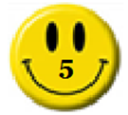 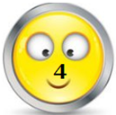 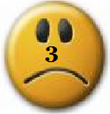 Учитель предлагает оценить работу  своей группы и других групп смайликами. Если  все смайлики совпадают, то группа получает заслуженную отметку. Если же смайлики не совпадают, тогда группа поставившую низкую отметку объясняют, почему они оценили работу группы так, а не иначе. Учащиеся оценивают свою работу смайликами, прикрепляя их на рабочий лист себе и другим группам. При необходимости дают комментарии.Рабочие листы групп передаются по кругу. Таким образом, рабочий лист  группы возвращается уже оценённым классом.б) домашнее задание –              2мин.Даёт домашнее задание – Подобрать  изображения скульптур Казахстанских скульпторов:1 группа – монументальная скульптура;2 группа – станковая скульптура;3 группа – скульптуры малых форм;4 группа – рельефную скульптуруУчащиеся делают запись в дневник